Załącznik do wniosku o przyznanie pomocy na operacje typu „Restrukturyzacja małych gospodarstw” 
w ramach poddziałania „Pomoc na rozpoczęcie działalności gospodarczej na rzecz rozwoju małych gospodarstw” objętego Programem Rozwoju Obszarów Wiejskich  na lata 2014–2020……………………………………………….					 …………………………………….Znak sprawy (wypełnia pracownik ARiMR)	              Miejscowość, data…………………………….…………………Imię i nazwisko małżonka podmiotu ubiegającego się o pomoc/współposiadacza/współwłaściciela*…………………………………….……………………………………………….……………………………………………….…………Adres miejsca zamieszkania……………………………………………… Nr identyfikacyjny (jeżeli został nadany)………………………………………….……PESEL………………………………………….……kod kraju, numer paszportulub innego dokumentu tożsamości2Oświadczenie (właściwe zaznaczyć X) małżonka podmiotu ubiegającego się o przyznanie pomocy o wyrażeniu zgody na ubieganie się o przyznanie pomocy przez ten podmiot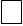  współposiadacza gospodarstwa o wyrażeniu zgody na ubieganie się o przyznanie pomocy przez podmiot ubiegający się o przyznanie pomocy, w przypadku gdy operacja będzie realizowana w gospodarstwie stanowiącym przedmiot współposiadania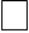  współwłaściciela nieruchomości4, na której realizowana będzie inwestycja budowlana o wyrażeniu zgody na realizację inwestycji przez podmiot ubiegający się o przyznanie pomocyOświadczam, że wyrażam zgodę na ubieganie się o przyznanie pomocy/na realizację inwestycji budowlanej* przez podmiot ubiegający się o przyznanie pomocy: (Imię i nazwisko podmiotu ubiegającego się o przyznanie pomocy, adres miejsca zamieszkania, PESEL)na operacje typu „Restrukturyzacja małych gospodarstw” w ramach poddziałania ,,Pomoc na rozpoczęcie działalności gospodarczej na rzecz rozwoju małych gospodarstw” objętego PROW 2014-2020, Operacja będzie realizowana na następującej/ych* działce ewidencyjnej/działkach ewidencyjnych, której/ych* jestem współposiadaczem (wypełnia współposiadacz gospodarstwa):  (nr działki/działek ewidencyjnych)Inwestycja budowlana będzie realizowana na następującej/ych* działce ewidencyjnej/działkach ewidencyjnych, której/ych* jestem współwłaścicielem (wypełnia współwłaściciel nieruchomości):  (nr działki/działek ewidencyjnych)Jednocześnie oświadczam, że jestem świadomy/a*, iż:jako małżonek rolnika nie będę mógł/mogła* otrzymać pomocy w ramach przedmiotowego poddziałania, zarówno 
w przypadku posiadania wspólnego, jak i odrębnego gospodarstwa rolnego,jako współposiadacz gospodarstwa nie będę mógł/mogła* otrzymać pomocy w ramach przedmiotowego poddziałania na ww. działki, wchodzące w skład gospodarstwa, których jestem współposiadaczem,jako współposiadacz nieruchomości nie będę mógł/mogła* otrzymać pomocy w ramach przedmiotowego poddziałania na ww. działki, których jestem współwłaścicielem, na których podmiot ubiegający się o przyznanie pomocy planuje realizację inwestycji budowlanej. Oświadczam również, że znane mi są skutki składania fałszywych oświadczeń, wynikające z art. 297 § 1 i § 2 Kodeksu karnego (Dz. U. z 2018 r. poz. 1600 i 2077).……………………………………………………..……..(czytelny podpis małżonka podmiotu ubiegającego się 
o pomoc/współposiadacza/współwłaściciela *)……………………………………………………..……..(czytelny podpis podmiotu ubiegającego się o przyznanie pomocy/ pełnomocnika)Informacje o przetwarzaniu danych osobowych przez Agencję Restrukturyzacji 
i Modernizacji RolnictwaW związku z treścią z art. 13 Rozporządzenia Parlamentu Europejskiego i Rady (UE) 2016/679 z dnia 27 kwietnia 2016 r. w sprawie ochrony osób fizycznych w związku z przetwarzaniem danych osobowych i w sprawie swobodnego przepływu takich danych oraz uchylenia dyrektywy 95/46/WE (ogólne rozporządzenie o ochronie danych) (Dz. Urz. UE L 119 z 4.05.2016, str. 1 oraz Dz. Urz. UE L 127 z 23.05.2018, str. 2), dalej: „RODO” Agencja Restrukturyzacji i Modernizacji Rolnictwa informuje, że:administratorem Pani/Pana danych osobowych, zwanym dalej „administratorem danych”, jest Agencja Restrukturyzacji i Modernizacji Rolnictwa z siedzibą w Warszawie, Al. Jana Pawła II 70, 00-175 Warszawa;z administratorem danych może Pani/Pan kontaktować się poprzez adres e-mail: info@arimr.gov.pl lub pisemnie na adres korespondencyjny Centrali Agencji Restrukturyzacji i Modernizacji Rolnictwa, ul. Poleczki 33, 02-822 Warszawa;administrator danych wyznaczył inspektora ochrony danych, z którym może Pani/Pan kontaktować się 
w sprawach dotyczących przetwarzania danych osobowych oraz korzystania z praw związanych 
z przetwarzaniem danych, poprzez adres e-mail: iod@arimr.gov.pl, lub pisemnie na adres korespondencyjny administratora danych, wskazany w pkt 2;zebrane dane osobowe będą przetwarzane przez administratora danych na podstawie art. 6 ust. 1 lit. c RODO, gdy jest to niezbędne do wypełnienia obowiązku prawnego ciążącego na administratorze danych;zebrane dane osobowe na podstawie art. 6 ust 1 lit. c RODO będą przetwarzane przez administratora danych w celu realizacji zadań wynikających z art. 1 pkt 1 w zw. z art. 6 ust. 2 ustawy z dnia 20 lutego 2015 r. 
o wspieraniu rozwoju obszarów wiejskich z udziałem środków Europejskiego Funduszu Rolnego na rzecz Rozwoju Obszarów Wiejskich w ramach Programu Rozwoju Obszarów Wiejskich na lata 2014-2020 (Dz. U. z 2018 r. poz. 627 oraz z 2019 r. poz. 83 i 504), w zw. z rozporządzeniem Ministra Rolnictwa i Rozwoju Wsi 
z dnia 23 października 2015 r. w sprawie szczegółowych warunków i trybu przyznawania, wypłaty oraz zwrotu pomocy finansowej na operacje typu „Restrukturyzacja małych gospodarstw” w ramach poddziałania „Pomoc na rozpoczęcie działalności gospodarczej na rzecz rozwoju małych gospodarstw” objętego Programem Rozwoju Obszarów Wiejskich  na lata 2014–2020 (Dz. U. poz. 1813, z późn. zm.), tj. w celu przyznania pomocy finansowej;zebrane dane osobowe mogą być udostępniane podmiotom publicznym uprawnionym do przetwarzania danych osobowych na podstawie przepisów powszechnie obowiązującego prawa oraz podmiotom przetwarzającym dane osobowe na zlecenie administratora danych w związku z wykonywaniem powierzonego im zadania w drodze zawartej umowy, np. dostawcom wsparcia informatycznego;zebrane dane osobowe na podstawie art. 6 ust. 1 lit. c RODO, będą przetwarzane przez okres realizacji zadań, o których mowa w pkt 5, okres zobowiązań oraz przez okres 5 lat, licząc od dnia 1 stycznia roku następującego po roku, w którym upłynął okres zobowiązań w związku z przyznaniem pomocy w ramach poddziałania „Pomoc na rozpoczęcie działalności gospodarczej na rzecz rozwoju małych gospodarstw” objętego Programem Rozwoju Obszarów Wiejskich na lata 2014-2020 na operacje typu „Restrukturyzacja małych gospodarstw”. Okres przechowywania danych może zostać każdorazowo przedłużony o okres przedawnienia roszczeń, jeżeli przetwarzanie danych będzie niezbędne do dochodzenia roszczeń lub do obrony przed takimi roszczeniami przez administratora danych;Ponadto, okres przechowywania danych może zostać przedłużony na okres potrzebny do ich archiwizacji.przysługuje Pani/Panu prawo dostępu do swoich danych, prawo żądania ich sprostowania, usunięcia lub ograniczenia ich przetwarzania, w przypadkach określonych w RODO;w przypadku uznania, że przetwarzanie danych osobowych narusza przepisy RODO, przysługuje Pani/Panu prawo wniesienia skargi do Prezesa Urzędu Ochrony Danych Osobowych;podanie danych osobowych na podstawie art. 6 ust. 1 lit. c RODO we wniosku o przyznanie pomocy 
w ramach poddziałania „Pomoc na rozpoczęcie działalności gospodarczej na rzecz rozwoju małych gospodarstw" objętego Programem Rozwoju Obszarów Wiejskich na lata 2014-2020 na operacje typu „Restrukturyzacja małych gospodarstw” wynika z obowiązku zawartego w przepisach powszechnie obowiązujących, a konsekwencją niepodania tych danych osobowych będzie rozpatrzenie wniosku 
w zakresie, w jakim został poprawnie wypełniony i udokumentowany. 